هو الله - البلد الطيّب يخرج نباته باذن ربّه. يا ايّها…حضرت عبدالبهاءاصلی فارسی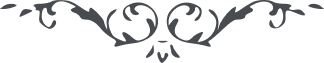 ۴۹
هو الله البلد الطيّب يخرج نباته باذن ربّه. يا ايّها  المستشرق من أنوار سطعت و ابرقت و لاحت من أفق التوحید اعلم انّ الحقائق الممکنة المستنبأة المستفیضة من فیض القدم المستشرقة من أنوار الاسم الاعظم حکمها حکم الأرض الطيّبة  الطاهرة و البقعة المبارکة فاذا فاض علیها سحائب الجود و نزل ماء الوجود من غمام فيّاض الغیب و الشهود عند ذلک تراها اهتزّت و ربّت و انبتت من کلّ  زوج  بهیج  فهذا العصف و الریحان و الوردة الّتی کالدهان و الجادی و الضیمران و الشیح و الرند و القیصوم و الخزاما کلّها المعانی الکلّيّة الالهيّة الّتی  لها سریان و ما ألطف سریانها فی الحقائق الکلیة الجامعة الفائقة المستفیضة الفائضة فاذا أشرق علیها نور الوجود باشعّته الساطعة من أفق الشهود تراها اهتزّت رباها و انتعشت قواها و تفتحت أزهارها و تبسّمت  ریاضها و تدفّقت حیاضها و نضرت غیاضها و صدحت طیورها و ظهر حشرها و نشورها یومئذ تحدث أخبارها بأنّ ربّک  أوحی لها (ع ع) 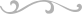 